ЧЕРКАСЬКА ОБЛАСНА РАДАГОЛОВАР О З П О Р Я Д Ж Е Н Н Я  15.12.2021                                                                                     № 537-рПро припиненнятрудового договору 
з ГОЛОВАТОЮ О.Д.Відповідно до статті 55 Закону України «Про місцеве самоврядування
в Україні», підпункту 3 пункту 3 рішення обласної ради від 16.12.2016
№ 10-18/VIІ «Про управління суб’єктами та об’єктами спільної власності територіальних громад сіл, селищ, міст Черкаської області» (із змінами), враховуючи свідоцтво про смерть Головатої О.Д. серія І-СР № 411052:1. ПРИПИНИТИ 07.12.2021 трудовий договір з ГОЛОВАТОЮ Оксаною Дмитрівною, директором комунального проектно-виробничого архітектурно-планувального підприємства «Облархбюро» Черкаської обласної ради, 
у зв’язку зі смертю.2. Контроль за виконанням розпорядження покласти на управління юридичного забезпечення та роботи з персоналом виконавчого апарату обласної ради.Голова						                                     А. ПІДГОРНИЙ                                                                     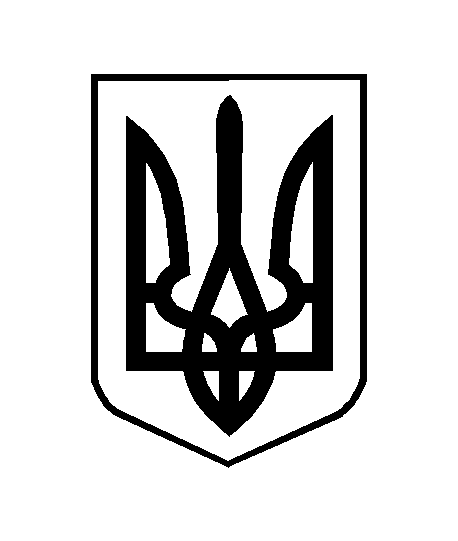 